9*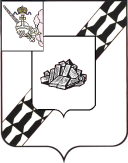 АДМИНИСТРАЦИЯ УСТЮЖЕНСКОГОМУНИЦИПАЛЬНОГО РАЙОНАПОСТАНОВЛЕНИЕот ________  № _______	г. УстюжнаО внесении изменений впостановление администрациирайона от 24.11.2015 № 903Руководствуясь Порядком разработки, реализации и оценки эффективности муниципальных программ Устюженского муниципального района, утвержденным постановлением администрации Устюженского муниципального района от 30.05.2014  №  443 «об утверждении Порядка разработки, реализации и оценки эффективности муниципальных программ Устюженского муниципального района, Порядка разработки, утверждения и реализации ведомственных целевых программ района», на основании статьи 36 Устава Устюженского районаадминистрация района ПОСТАНОВЛЯЕТ:1. Внести в муниципальную программу «Сохранение и развитие культурного потенциала Устюженского муниципального района на 2016-2018 годы», утвержденную постановлением администрации Устюженского муниципального района от 24.11.2015 № 903 с последующими изменениями, следующие изменения:1.1.	Приложение к Программе «Паспорт Программы» изложить в новой редакции согласно приложению 1 к настоящему постановлению;1.3. Раздел 4. «Ресурсное обеспечение Программы, обоснование объема финансовых ресурсов, необходимых для ее реализации» изложить в новой редакции согласно приложению 2 к настоящему постановлению 1.4. Приложение 1 «Ресурсное обеспечение реализации Программы за счет средств местного бюджета района» изложить в новой редакции согласно приложению 3 к настоящему постановлению;1.5. Приложение 2 «Прогнозная (справочная) оценка расходов федерального бюджета, областного бюджета, бюджетов государственных внебюджетных фондов, бюджетов муниципальных образований района, юридических лиц на реализацию целей Программы» изложить в новой редакции согласно приложению 5 к настоящему постановлению;1.6. Приложение 5 «Объем финансовых средств, необходимых для реализации Программы, и перечень мероприятий Программы» изложить в новой редакции согласно приложению 6  к настоящему постановлению2. Опубликовать настоящее постановление в информационном бюллетене «Информационный вестник Устюженского муниципального района» и разместить на официальном сайте Устюженского муниципального района.Глава администрации Устюженскогомуниципального района	                                                                       Е.А. Капралов.   Приложение 1                                                                     к постановлению администрации                                                                     Устюженского муниципального района                                                                                                          от _________№ ___Муниципальная программа«Сохранение и развитие культурного потенциала Устюженского муниципального района на 2016-2018 г»(далее – Программа)Паспорт ПрограммыПриложение 2к постановлению администрации                                                                     Устюженского муниципального района                                                                      от ____________ № ___4. Ресурсное обеспечение Программы, обоснование объема финансовых ресурсов, необходимых для ее реализацииОбщий объем бюджетных ассигнований на                                                                        реализацию программы составляет124815,0 тыс. руб., в том числе по годам:2016 год – 39465,3 тыс. руб.2017 год – 44109,5 тыс.  руб.2018 год – 41240,2  тыс. руб.в том числе по источникам финансирования:- федеральный бюджет  –2250,0 тыс. руб., из них:2016 год – 02017 год – 648,0тыс.  руб.2018 год – 1602,0  тыс. руб.в том числе по источникам финансирования:- областной бюджет  –276,2 тыс. руб., из них:2016 год – 02017 год – 84,1тыс.  руб.2018 год – 192,1  тыс. руб.в том числе по источникам финансирования:- местный бюджет района – 88885,5 тыс. руб., из них:2016 год – 27209,4 тыс. руб.,2017 год – 32012,9 тыс. руб.,2018 год – 29663,2 тыс. руб.- бюджеты муниципальных образований района – 23844,8 тыс. руб., из них:2016 год – 9 189,6  тыс. руб.2017 год – 8296,3  тыс. руб.2018 год – 6358,9  тыс. руб.-доходы от предпринимательской деятельности-9558,5 тыс.руб из них2016 год-3066,3тыс.руб2017 год-3068,2 тыс.руб2018 год-3424,0 тыс.рубРасчет финансового обеспечения мероприятий Программы осуществлялся с учетом изменений прогнозных объемов оказания муниципальными учреждениями культуры района муниципальных услуг (выполнения работ) в результате реализации мероприятий Программы, обеспечения повышения оплаты труда отдельных категорий работников отрасли «Культура», а также индексации иных расходов на отрасль «Культура» в соответствии с прогнозными значениями индекса-дефлятора.Объем финансовых средств, необходимых для реализации Программы указан в приложениях 1 и 2 к Программе.Приложение 3 к постановлению администрации                                                                     Устюженского муниципального района                                                                      от ____________ № ___«Приложение 1 к Программе                                               Ресурсное обеспечение реализации Программы«Сохранение и развитие культурного потенциала Устюженского муниципального района на 2016-2018 годы»за счет средств местного бюджета района (тыс. руб.)Ресурсное обеспечение реализации Программы«Развитие дошкольного, общего и дополнительного образования в Устюженском муниципальном районе на 2016-2018 годы»за счет средств местного бюджета района (тыс. руб.)Приложение 4к постановлению администрации                                                                     Устюженского муниципального района                                                                      от ____________ № ___                                                                                                               Приложение 2 к ПрограммеПрогнозная (справочная) оценка расходовфедерального бюджета, областного бюджета, бюджетов государственныхвнебюджетных фондов, бюджетов муниципальных образований района,юридических лиц на реализацию целей Программы (тыс. руб.)Приложение 5к постановлению администрации                                                                     Устюженского муниципального района                                                                      от ____________ № ___Приложение 4 к ПрограммеОбъем финансовых средств, необходимых для реализации Программы, и перечень мероприятий ПрограммыНаименование Программы Сохранение и развитие культурного потенциала Устюженского муниципального района на 2016-2018 годыОтветственный исполнитель,соисполнителиПрограммыУправление по культуре, туризму, спорту и молодежной политике администрации Устюженского муниципального района;муниципальные образования района (по согласованию);МУК «Устюженский организационно-методический центр культуры и туризма» (далее – МУК «УОМЦКиТ»);МБУК «Устюженская централизованная библиотечная система» (далее – МБУК «УЦБС»);МБУК «Устюженский краеведческий музей»;МБУ ДО  «Устюженская школа искусств».Программно-целевыеинструменты ПрограммыЗакон Российской Федерации от 09.10.1992                    № 3612-1 «Основы законодательства Российской Федерации о культуре»;Федеральный закон от 29.12.1994 № 78-ФЗ «О библиотечном деле»;Федеральный закон от 06.10.2003 № 131-ФЗ                     «Об общих принципах организации местного самоуправления в Российской Федерации»;Стратегия развития отрасли культуры в Вологодской области до 2020 года, утвержденная постановлением Правительства Вологодской области от 26.11.2010 № 1362Цели Программы Сохранение и развитие культурного потенциала Устюженского муниципального районаЗадачи Программы - развитие общедоступных библиотек;- развитие культурно-досуговой деятельности;- развитие музейного дела;- развитие дополнительного образования в сфере культурыЦелевые индикаторыи показатели Программы - увеличение доли детей, привлекаемых к участию в творческих мероприятиях, от общего числа детей; - увеличение численности участников культурно - досуговых мероприятий;- увеличение средней численности участников клубных формирований в расчете на 1 тыс. человек.- увеличение количества посещения библиотек (на1 жителя в год);- увеличение количества библиографических записей в сводном электронном каталоге библиотек района, в том числе включенных в сводный электронный каталог библиотек России; - увеличение доли представленных (во всех формах) зрителю музейных предметов в общем количестве музейных предметов основного фонда;- увеличение посещаемости МБУК «Устюженский краеведческий музей»;- увеличение соотношения средней заработной платы работников муниципальных учреждений культуры и средней заработной платы Вологодской области;- повышение уровня удовлетворенности граждан качеством и доступностью муниципальных услуг, оказываемых в сфере культурыЭтапы и срокиреализации Программы 2016 –2018 годы без выделения этаповОбщий объем  финансирования мероприятий Программыпо годам реализации  за счет средств местного бюджета                                                                     составляет88885,5 тыс. руб., в том числе по годам:2016 год – 27209,4  тыс. руб.2017 год – 32012,9  тыс.  руб.2018 год – 29663,2  тыс. руб.Ожидаемые результатыреализации Программы - увеличение доли детей, привлекаемых к участию в творческих мероприятиях, от общего числа детей с 8 % в 2014 году до 8,2 % в 2018 году; - увеличение численности участников культурно - досуговых мероприятий по сравнению с 2014 годом на 1,0 %;- средняя численность участников клубных формирова-ний в расчете на 1 тыс. человек (в муниципальных домах культуры) - 78;- количество посещений общедоступных библиотек  муниципального образования области на одного жителя в год -  8.6;- увеличение количества библиографических записей в сводном электронном каталоге библиотек района, в том числе включенных в сводный электронный каталог библиотек России (по сравнению с предыдущим годом), с 1,2 % в 2013 году до 1,8 % в 2018 году;- увеличение доли представленных (во всех формах) зрителю музейных предметов в общем количестве музейных предметов основного фонда до 8,2 %;- увеличение посещаемости МБУК «Устюженский краеведческий музей» с 0,98 в 2014 году до 1,03 в 2018 году (посещений на одного жителя);- увеличение соотношения средней заработной платы работников муниципальных учреждений культуры и средней заработной платы в Вологодской области с 64,9 % в 2014 году до 100 % в 2018 году;- сохранение контингента обучающихся не менее 102 % по отношению к 2014 году;- повышение уровня удовлетворенности граждан качеством и доступностью муниципальных услуг, оказываемых в сфере культуры, до 90 % в 2018 годуОтветственный исполнитель,соисполнители, муниципальныйзаказчик-координаторРасходы (тыс. руб.)Расходы (тыс. руб.)Расходы (тыс. руб.)Ответственный исполнитель,соисполнители, муниципальныйзаказчик-координатор2016год2017год2018годВсего17358,422105,021008,2Ответственный исполнитель Программы(Управление по культуре, туризму, спорту и молодежной политике администрации района)17358,422105,021008,2Ответственный исполнитель,соисполнители, муниципальныйзаказчик-координаторРасходы (тыс. руб.)Расходы (тыс. руб.)Расходы (тыс. руб.)Ответственный исполнитель,соисполнители, муниципальныйзаказчик-координатор2016год2017год2018годВсего9851,09907,98655,00Ответственный исполнитель Программы(Управление по культуре, туризму, спорту и молодежной политике администрации района, МБУ ДО  «Устюженская школа искусств»)9851,09907,98655,00Ответственный исполнитель, соисполнители, муниципальный заказчик-координаторОценка расходов (тыс. руб.)Оценка расходов (тыс. руб.)Оценка расходов (тыс. руб.)Ответственный исполнитель, соисполнители, муниципальный заказчик-координатор2016год2017год2018годВсего9189,69028,48153,0Федеральный бюджет648,01602Областной бюджет84,1192,1Бюджет муниципального образования9189,68296,36358,9Доходы от предпринимательской деятельности3066,33068,23424СтатусНаименованиеосновного мероприятияНаименованиеосновного мероприятияОтветственный исполнитель, соисполнители, муниципальный заказчик-координаторРасходы (тыс. руб.)Расходы (тыс. руб.)Расходы (тыс. руб.)СтатусНаименованиеосновного мероприятияНаименованиеосновного мероприятияОтветственный исполнитель, соисполнители, муниципальный заказчик-координатор2016год2017год 2018год Муниципальная программа «Сохранение и развитие культурного потенциала Устюженс-кого района на 2016-2018 годы»Муниципальная программа «Развитие дошкольного,общего и дополнительного образования в Устюженском муниципальном районе на 2016-2020 годы»Обеспечение условий реализации программыРасходы на содержание управления по культуре, туризму, спорту и молодежной политике администрации районаОбеспечение условий реализации программыРасходы на содержание управления по культуре, туризму, спорту и молодежной политике администрации районаВсего26548,041041,337816,2Муниципальная программа «Сохранение и развитие культурного потенциала Устюженс-кого района на 2016-2018 годы»Муниципальная программа «Развитие дошкольного,общего и дополнительного образования в Устюженском муниципальном районе на 2016-2020 годы»Обеспечение условий реализации программыРасходы на содержание управления по культуре, туризму, спорту и молодежной политике администрации районаОбеспечение условий реализации программыРасходы на содержание управления по культуре, туризму, спорту и молодежной политике администрации районаУправление по культуре, туризму, спорту и молодежной политике администрации Устюженского муниципального района2690,03390,03339,0Муниципальная программа «Сохранение и развитие культурного потенциала Устюженс-кого района на 2016-2018 годы»Муниципальная программа «Развитие дошкольного,общего и дополнительного образования в Устюженском муниципальном районе на 2016-2020 годы»Развитие музейного дела.Субсидия бюджетным учреждениямРазвитие музейного дела.Субсидия бюджетным учреждениямМБУК «Устюженский краеведческий музей»5632,16751,36745,0Муниципальная программа «Сохранение и развитие культурного потенциала Устюженс-кого района на 2016-2018 годы»Муниципальная программа «Развитие дошкольного,общего и дополнительного образования в Устюженском муниципальном районе на 2016-2020 годы»Развитие общедоступных библиотек в том числеСубсидия бюджетным учреждениямРазвитие общедоступных библиотек в том числеСубсидия бюджетным учреждениямМБУК «УЦБС»10124,39665,99512,4Муниципальная программа «Сохранение и развитие культурного потенциала Устюженс-кого района на 2016-2018 годы»Муниципальная программа «Развитие дошкольного,общего и дополнительного образования в Устюженском муниципальном районе на 2016-2020 годы»Передаваемые полномочия из бюджетов муниципальных образованийПередаваемые полномочия из бюджетов муниципальных образованийМБУК «УЦБС»2542,51700,00Муниципальная программа «Сохранение и развитие культурного потенциала Устюженс-кого района на 2016-2018 годы»Муниципальная программа «Развитие дошкольного,общего и дополнительного образования в Устюженском муниципальном районе на 2016-2020 годы»Комплектование книжных фондов общедоступных библиотек в т,ч,Комплектование книжных фондов общедоступных библиотек в т,ч,Комплектование книжных фондов общедоступных библиотек в т,ч,12,712,7Муниципальная программа «Сохранение и развитие культурного потенциала Устюженс-кого района на 2016-2018 годы»Муниципальная программа «Развитие дошкольного,общего и дополнительного образования в Устюженском муниципальном районе на 2016-2020 годы»Областной бюджетОбластной бюджетОбластной бюджет12,112,1Муниципальная программа «Сохранение и развитие культурного потенциала Устюженс-кого района на 2016-2018 годы»Муниципальная программа «Развитие дошкольного,общего и дополнительного образования в Устюженском муниципальном районе на 2016-2020 годы»Местный бюджет районаМестный бюджет районаМестный бюджет района0,60,6Муниципальная программа «Сохранение и развитие культурного потенциала Устюженс-кого района на 2016-2018 годы»Муниципальная программа «Развитие дошкольного,общего и дополнительного образования в Устюженском муниципальном районе на 2016-2020 годы»Муниципальная программа «Сохранение и развитие культурного потенциала Устюженс-кого района на 2016-2018 годы»Муниципальная программа «Развитие дошкольного,общего и дополнительного образования в Устюженском муниципальном районе на 2016-2020 годы»Развитие культурно-досуговой деятельности в том числеСубсидия бюджетным учреждениямРазвитие культурно-досуговой деятельности в том числеСубсидия бюджетным учреждениямМУК «УОМЦКиТ»8101,62289,91393,2Муниципальная программа «Сохранение и развитие культурного потенциала Устюженс-кого района на 2016-2018 годы»Муниципальная программа «Развитие дошкольного,общего и дополнительного образования в Устюженском муниципальном районе на 2016-2020 годы»Передаваемые полномочия из бюджетов муниципальных образованийПередаваемые полномочия из бюджетов муниципальных образованийМУК «УОМЦКиТ»5753,84658,9Муниципальная программа «Сохранение и развитие культурного потенциала Устюженс-кого района на 2016-2018 годы»Муниципальная программа «Развитие дошкольного,общего и дополнительного образования в Устюженском муниципальном районе на 2016-2020 годы»на обеспечение развития и укрепления материально-технической базы муниципальных домов культуры в т.ч.на обеспечение развития и укрепления материально-технической базы муниципальных домов культуры в т.ч.на обеспечение развития и укрепления материально-технической базы муниципальных домов культуры в т.ч.727,31800,0Муниципальная программа «Сохранение и развитие культурного потенциала Устюженс-кого района на 2016-2018 годы»Муниципальная программа «Развитие дошкольного,общего и дополнительного образования в Устюженском муниципальном районе на 2016-2020 годы»Федеральный бюджетФедеральный бюджетФедеральный бюджет6481602,0Муниципальная программа «Сохранение и развитие культурного потенциала Устюженс-кого района на 2016-2018 годы»Муниципальная программа «Развитие дошкольного,общего и дополнительного образования в Устюженском муниципальном районе на 2016-2020 годы»Областной бюджетОбластной бюджетОбластной бюджет72180,0Муниципальная программа «Сохранение и развитие культурного потенциала Устюженс-кого района на 2016-2018 годы»Муниципальная программа «Развитие дошкольного,общего и дополнительного образования в Устюженском муниципальном районе на 2016-2020 годы»Местный бюджет районаМестный бюджет районаМестный бюджет района7,318,0Муниципальная программа «Сохранение и развитие культурного потенциала Устюженс-кого района на 2016-2018 годы»Муниципальная программа «Развитие дошкольного,общего и дополнительного образования в Устюженском муниципальном районе на 2016-2020 годы»Организация предоставления дополнительного образования детям в муниципальных образовательных организациях районаСубсидия бюджетным учреждениям в т.ч.-аренда помещенияМБУ ДО «Устюженская школа искусств»МБУ ДО «Устюженская школа искусств»9851,02662,09907,93265,486552426,4